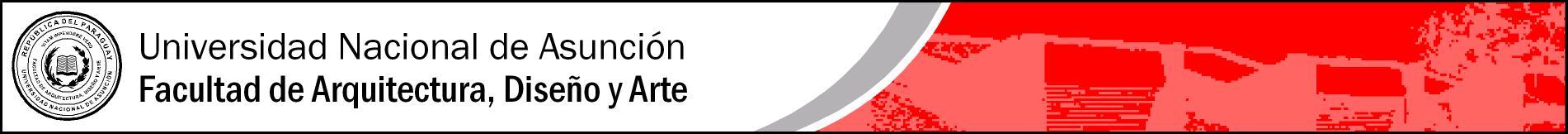 PINTURA II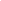 CARRERA: Artes VisualesSEMESTRE: 2° CARÁCTER: Obligatorio. ••• OBJETIVOS GENERALES••• CONTENIDO•••• BIBLIOGRAFÍA Básica y Complementaria